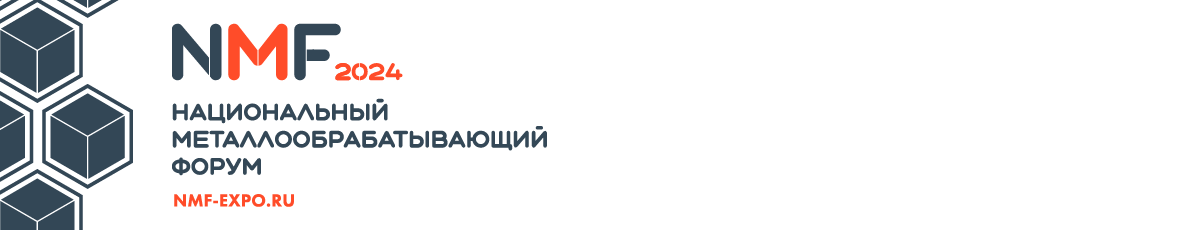 Коллеги, мы будем рады опубликовать новость о Вашей компании на нашем сайте и в Telegram-канале.Вы можете написать свой текст для новости или ответить на опорные вопросы, по которым новость напишет наш специалист.Коллеги, мы будем рады опубликовать новость о Вашей компании на нашем сайте и в Telegram-канале.Вы можете написать свой текст для новости или ответить на опорные вопросы, по которым новость напишет наш специалист.Название компании- позиционирование компании- организационно-правовая формаНаправление деятельностиОписание компанииКонтактыE-mail:КонтактыТелефон:КонтактыСайт:ФИО, должность респондента(в статье будет указано, что  именно это лицо рассказало о целях компании на мероприятии. Можно указать как собственные данные, так и, например, ФИО руководителя. По желанию)Расскажите, какую продукцию/ услуги/ технологии Вы собираетесь продемонстрировать на Выставке НМФ 2024Расскажите о целях Вашего участия в мероприятии/ о Ваших ожиданияхКаким мероприятием, новостью или событием вы бы хотели поделиться с аудиторией выставки? (Данная информация будет использована для размещения в разделе Новости на сайте nmf-expo и еженедельной рассылки)   Пример: 
  новый бренд 
  открытие филиала компании
  новое производство
  линейка нового оборудования


Ваша целевая аудитория(Ваши потенциальные клиенты, наиболее заинтересованные в вашем продукте. Ваши постоянные клиенты)Важно для приглашения к Вам на стендМеталлообрабатывающее оборудованиеКузнечно-прессовое оборудованиеИнструмент и оснасткаЛитейное оборудованиеЛазерное оборудованиеЛистогибочное оборудованиеЭлектроэрозионное и электрохимическое оборудованиеОборудование для нанесения покрытий и упрочнения поверхностейСОЖ, масла, прочееРемонт и модернизация оборудованияАддитивные технологии, промышленная 3D-печатьИнижинирингКонтрольно-измерительное оборудованиеСварка и родственные технологииРобототехника и автоматизация производстваCALS технологии (PLM, PDM, CAE/CAD/CAM) и другие ПООхрана труда и СИЗЛогистикаПрофильное образование, наукаСсылка на Telegram-канал Вашей компании (если имеется)Мы отметим Ваш аккаунт, чтобы наши подписчики могли перейти на негоПросим Вас сделать репост новости по мере ее выхода.Ссылка на другие социальные сети (если имеются)Для размещения новостей о Вашей компании необходимо прислать:- логотип;- фотографии;(это могут быть кадры вашего предприятия, продукции или сотрудников)Прислать необходимо отдельным файломДля размещения новостей о Вашей компании необходимо прислать:- логотип;- фотографии;(это могут быть кадры вашего предприятия, продукции или сотрудников)Прислать необходимо отдельным файлом